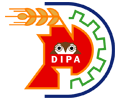 REGISTRO DE COMITÉ Y PROPUESTA DE TESISUNIVERSIDAD DE SONORA Maestría en Ciencias  y Tecnología de AlimentosFecha: __________________________COMISIÓN ACADÉMICA DEL POSGRADOPresente	Por este conducto, nos permitimos proponer a su atenta consideración el tema de tesis que desarrollará el alumno, cuyo título es: De igual manera, ponemos a su consideración el comité tutoral:* La casilla de co-director sólo se llenará en caso de que apliquePara cumplimiento del numeral 24, literal f de los lineamientos para los posgrados de la División de Ciencias Biológicas y de la Salud, ponemos a su consideración las siguientes referencias (formato APA 6th) para demostrar la producción del director de tesis propuesto dentro del área de trabajo de tesis:DIRECTOR DE TESISCO-DIRECTOR DE TESIS*Sin otro particular, agradecemos la atención a la presente solicitud.  Atentamente___________________________				_____________________________            Nombre y Firma del Estudiante			                                Nombre y Firma del Directorc.c.p. archivoDirector de TesisTutor 1 / SecretarioTutor 2Tutor 3Co-director *Artículo como autor de correspondencia, primer autor, o coautor en los últimos 3 años.Artículo como autor de correspondencia, primer autor, o coautor en los últimos 3 años.